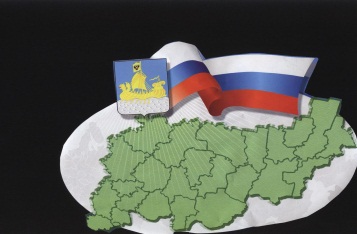                                                           ИНФОРМАЦИОННЫЙ БЮЛЛЕТЕНЬСодержаниеИнформация прокуратуры Костромского района Костромской области о проведении «горячей телефонной линии» по вопросам нарушения прав граждан в сфере законодательства о выборах………….…………………………………………………………..1Информация прокуратуры Костромского района Костромской области о проведении приема граждан, посвященного вопросам противодействия коррупции………………………………………………………………………………………….1Информация Костромской природоохранной прокуратуры………………………1*****Информация прокуратуры Костромского района Костромской областиПрокуратурой Костромского района 10.09.2020 запланировано проведение «горячей телефонной линии» по вопросам нарушения прав граждан в сфере законодательства о выборах.О нарушениях Ваших прав в указанных сферах Вы можете сообщить по прокуратуру Костромского района в указанный день по телефону: 45-47-32.                                                                            *****Информация прокуратуры Костромского района Костромской области10.09.2020 в период с 10 часов до 12 часов в здании прокуратуры Костромского района по адресу: г.Кострома, ул.Симановского, д.105, и.о. начальника отдела по надзору за исполнением законодательства о противодействии коррупции прокуратуры Костромской области Кунтыш Натальей Сергеевной проводится прием граждан, посвященный вопросам противодействия коррупции.                                                                           *****Информация межрайонной природоохранной прокуратурыКостромской межрайонной природоохранной прокуратурой в связи с участившимися обращениями жителей г. Костромы на ухудшение качества атмосферного воздуха и наличия запахов химических веществ на улицах города Костромы проводится проверка, в ходе которой установлено следующее.Источниками задымления населенного пункта является производства по изготовлению древесного угля в разных районах города, осуществляемые с нарушениями требований природоохранного законодательства. В целях устранения нарушений закона прокуратурой внесено 4 представления, 3 из которых рассмотрены, удовлетворены. Одно представление в стадии рассмотрения.Руководителям указанных организаций объявлено 5 предостережений о недопустимости нарушения закона. Кроме того, в суд направлено 5 исковых заявлений о возложении на хозяйствующих субъектов прекратить эксплуатацию углетомильных печей, не оборудованных установками очистки газов.Прокурором в отношении руководителей, а также самих организаций возбуждены производства об административных правонарушениях по ст. 8.5, 8.21 ч. 3, 8.46 КоАП РФ (22 постановления о возбуждении дела об административном правонарушении). Ситуация в рассматриваемой сфере находится на особом контроле прокуратуры. Костромская межрайонная природоохранная прокуратура разъясняетФедеральный закон от 31.07.2020 № 298-ФЗ «О внесении изменения в статью 65 Федерального закона «Об охране окружающей среды».
              В соответствии с вышеуказанным нормативным актом статья 65 Федерального закона от 10.01.2002 № 7-ФЗ «Об охране окружающей среды» дополнена пунктом 71 следующего содержания: При осуществлении юридическим лицом или индивидуальным предпринимателем хозяйственной и (или) иной деятельности с использованием объектов, которые оказывают негативное воздействие на окружающую среду и хотя бы один из которых подлежит федеральному государственному экологическому надзору, в отношении всех таких объектов и таких юридического лица или индивидуального предпринимателя осуществляется только федеральный государственный экологический надзор. До вступления указанных изменений в законную силу в соответствии с требованиями природоохранного законодательства государственный экологический надзор осуществлялся «пообъектно», когда проведение в отношении одного юридического лица или индивидуального предпринимателя проверок органами Росприроднадзора (при осуществлении деятельности на объектах, подлежащих федеральному государственному экологическому надзору) одновременно сочеталось с проверками, проводимыми в отношении данного лица, органом субъекта Российской Федерации (при осуществлении деятельности на объектах, подлежащих региональному государственному экологическому надзору).   В соответствии с законом, если хозяйствующий субъект ведет деятельность с использованием одновременно объектов НВОС, подлежащих разным уровням государственного экологического надзора, в отношении самого лица и всех его объектов НВОС будет осуществляться только федеральный государственный экологический надзор.⠀Правило будет действовать даже если у юридического лица или индивидуального предпринимателя только один объект НВОС, подлежащий федеральному государственному экологическому надзору.⠀Бюллетень выходит                                                                           № 25  от  08 сентября 2020  годас 1 июля 2006 годаУчредитель: Совет депутатов Сандогорского сельского поселенияКостромского муниципального района Костромской области.                           Тираж  5 экз.  Адрес издательства:Костромская область,Костромской район, с. Сандогора,ул. Молодежная д.7Контактный телефон:(4942) 494-300Ответственный за выпускС.Н.Рабцевич